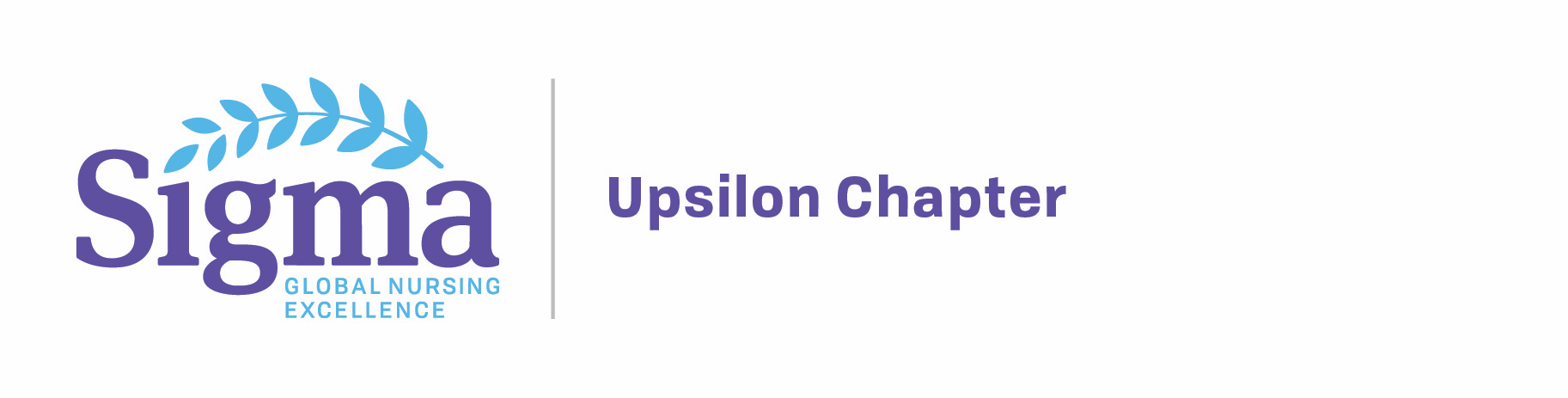 NYU Rory Meyers College of Nursing433 First AvenueNew York, New York 10010Member Research Grant AwardPurposeThe purpose of the Research Grant Award is to encourage the development and translation of nursing evidence that will advance the practice of nursing for PhD students and to encourage quality/performance improvement initiatives for DNP students.Research Grant FundThe amount of funds requested, the number of requests, and the availability of monies in the chapter fund will determine the amount of a Member Research Grant Award. Grant awards can be for any amount up to $3000.  There will be a competitive basis for fund allocation reviewing the following criteria:The significance of the problem, innovation, and quality of the research approach and methods.Qualifications of the research team and environment.Research fund budget and number of proposals submitted.Scholarship, Grants, and Awards CommitteeThe Scholarship, Grants, and Awards Committee consists of a chairperson and other members as designated by the Board of Directors. The committee receives and evaluates applications and makes recommendations to the Board of Directors for award approval. Presentation of awards will be made at the Induction Ceremony. ExpectationsResearch Grant recipients are expected to maintain good standing membership within Upsilon Chapter and to contribute to the Upsilon Chapter and present their research at a Healthcare Lecture Series event.    Award Criteria and EligibilityMust be a member of good standing in the Upsilon Chapter of STTI. Must have a minimum educational preparation of a Master’s degree in Nursing or in a related field. Doctoral students who are applying for funding for dissertation research must have an approved dissertation or Capstone proposal at the time they apply or a letter from their dissertation chairperson/DNP practicum advisor stating that the proposal will be defended before this application deadline.A copy of the signed dissertation proposal/Capstone approval form or letter should be included in the Appendix of the application. Qualitative or quantitative research approaches and designs will be considered, with the application following the appropriate guidelines as provided in this application.Please use only the attached research proposal guidelines, application forms and agreement forms.Application GuidelinesApplicants are responsible for submitting a complete application packet. Incomplete packets will not be considered.All applications must include the following:A completed Application Form (see attached).A completed Agreement Form (see attached).A completed proposal, based on the attached Quantitative Research Proposal Guidelines or Qualitative Research Proposal Guidelines.Institutional Review Board approval or notice of exemption, if available.Curriculum vitae for principal investigator and all co-investigators.Completed Budget Form (see attached). All materials are due no later than 5:00 pm on the application due date. Materials must be submitted electronically to the Scholarships, Grants, and Awards Committee at:scholarships.upsilon@gmail.comPlease direct questions to the Scholarships, Grants, and Awards Committee at: scholarships.upsilon@gmail.comApplicants will be notified of funding decisions by March.  Award presentation will be made during at the Upsilon Annual Induction and Awards Ceremony in April.MEMBER RESEARCH GRANT AWARDQUANTITATIVE RESEARCH PROPOSAL GUIDELINESThe research/QI proposal should be prepared according to the following guidelines. The proposal (Sections I and II below) is limited to five pages and should follow the documentation guidelines of the American Psychological Association, 6th edition. References, budget and appendices are not included in the five-page limit.1. 	Title and AbstractA title page and 250-word abstract are to accompany the proposal. The abstract should include the hypothesis, the specific variables and their measurement, the population and sample description, and a statement of the design and the analysis.2. 	The ProposalSection I.  The ProblemStatement of the problem or research questionHypothesesDefinitions of variables; theoretical and operational definitions (instruments)Theoretical framework and populationSignificance to nursing scienceSection II. MethodologyDesignInstrument reliability and validityData collection procedure; include appropriate IRB approval and consent formsSample size and sampling procedureMethod of analysisSection III. Bibliography and Appendices (not included in the 5-page limit)Reference listInclude letters, forms, and instruments in the appendicesInvestigator(s) curriculum vitaeSection IV. Budget (1 page – not included in the 5-page limit)PersonnelSuppliesEquipmentTravelComputer softwareOtherMEMBER RESEARCH GRANT AWARDQUALITATIVE RESEARCH PROPOSAL GUIDELINESThe research/QI proposal should be prepared according to the following guidelines. The proposal (Sections I and II below) is limited to five pages and should follow the documentation guidelines of the American Psychological Association, 6th edition. References, budget, and appendices are not included in the five-page limit.1. 	Title and AbstractA title page and 250-word abstract are to accompany the proposal. The abstract should include the research question, the major concepts being investigated, a description of the potential subjects, and a statement of the design and the data analysis plan.2. 	The ProposalSection I. The ProblemIs the problem clearly delineated with a rationale for using a qualitative approach?Is there a single broad research question?Is the scope of the question manageable within the time frame of the study?Is the purpose of the study clearly stated?Section II. MethodologyIs the context of the study adequately described?Is a plan for gaining entree to the setting given?Are the unique issues of sampling in a qualitative study adequately addressed?Are the potential characteristics of the sample outlined?Are the data collection strategies congruent with the purpose of the study, the research study, and the type of qualitative research selected?Is there a plan for keeping data organized and retrievable?Are tentative frameworks for analysis appropriated?Are copies of consent forms and IRB approval included?Section III. References and Appendices (not included in the 5-page limit)Reference listInclude letters, forms, and instruments in the appendicesInvestigator(s) curriculum vitaeSection IV. Budget (1 page – not included in the 5-page limit)PersonnelSuppliesEquipmentTravelComputer softwareOther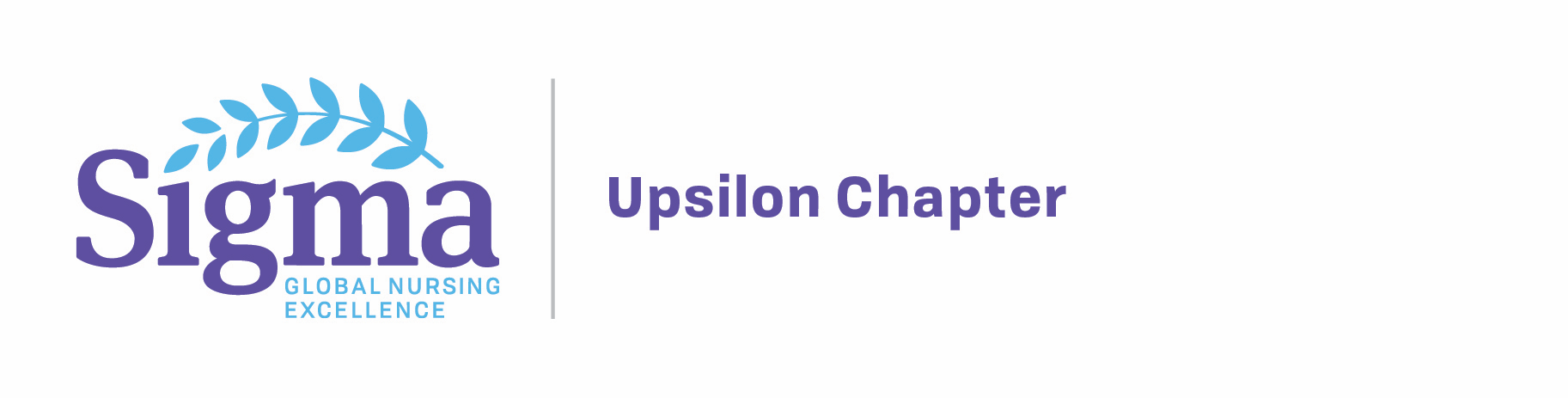 Member Research Grant Award ApplicationGeneral Information:Award Information:Have you received a previous STTI Research Award? If so, indicate which type:None [   ]   Regional [   ]   International [   ]If yes, please describe:Have you applied for or are you now receiving support for this research? Yes [   ] No [   ]If yes, please list agency and amount requested/received:Has Human Subjects Review been completed?Yes [   ]   No [   ]   Pending [   ]		If yes, please include approval letter and consent form with application.Is this dissertation research or DNP capstone?Dissertation:     Yes [   ]   No [   ]   		DNP:     Yes [   ]   No [   ]If yes to either one, please include your proposal approval form or letter.Co-investigator(s):To be completed by Upsilon ChapterMEMBER RESEARCH GRANT AWARDBUDGET FORMMEMBER RESEARCH GRANT AWARDAGREEMENT FORMIf my proposal is approved for funding, I agree to:Accept responsibility for the scientific conduct of this study.Expend the funds as described in the proposal and return unused funds to the treasurer of Upsilon chapter.Submit a progress report (semi-annually) until the study is complete.Send a written final copy of the research and one abstract to the secretary of the chapter.Acknowledge the grant support of Upsilon Chapter of Sigma Theta Tau in any publications or presentations of the research findings.Present the findings of the study in a program sponsored by Upsilon chapter when invited to do so.Principal Investigator:Title of Proposal:Expected Completion Date:Total Budget Requested:Please complete the attached Budget Form.Address:Home Phone:Cell Phone:Email Address:Co-Investigator #1:Address:Home Phone:Cell Phone:Email Address:Co-Investigator #2:Address:Home Phone:Cell Phone:Email Address:Approval Date:Amount Awarded:Study Completion Date:Final Report Date:Item DescriptionAmount1.  Personnel costs, including consultants, research assistants, statisticians, transcriptionists, etc.  (Note that PIs and Co-Is are NOT permitted to request salary support for themselves):2.  Supplies, software and equipment:3.  Travel:4.  Participant incentives and reimbursements:5.  Miscellaneous:TOTAL AMOUNT REQUESTED:Title of Proposal:Expected Completion Date:Principal Investigator:Co-Investigator #1:Co-Investigator #2:Principal Investigator Signature:Date:Co-Investigator #1 Signature:Date:Co-Investigator #2 Signature:Date: